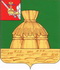 АДМИНИСТРАЦИЯ НИКОЛЬСКОГО МУНИЦИПАЛЬНОГО РАЙОНАПОСТАНОВЛЕНИЕ02.08.2021 года		                                                                                             № 698                    г. НикольскО внесении изменений в постановление администрации Никольского муниципального района от 27.02.2010г. № 110 «О реализации отдельных государственных полномочий по обеспечению жильем отдельных категорий граждан»В связи с кадровыми перестановками, администрация Никольского муниципального районаПОСТАНОВЛЯЕТ:1. Приложение № 2 к постановлению администрации Никольского муниципального района от 27.02.2010 года № 110 «О реализации отдельных государственных полномочий по обеспечению жильем отдельных категорий граждан» изложить в новой редакции согласно приложению настоящему постановлению.2. Настоящее постановление подлежит официальному  опубликованию в районной газете «Авангард», и размещению на  официальном сайте администрации Никольского муниципального района в информационно-телекоммуникационной сети «Интернет».Руководитель администрации                                                         А.Н.Баданина                   Никольского муниципального района Приложениек Постановлению администрации Никольского муниципального района от 02.08.2021 года №698Состав комиссиипо реализации полномочий по обеспечению жильем отдельныхкатегорий гражданИгумнова Е.С. - заместитель руководителя администрации Никольского муниципального района, председатель комиссии.	2. Берсенева Ю.Л. - заведующий отделом по муниципальному, хозяйству, строительству, градостроительной деятельности и природопользованию Управления народно-хозяйственного комплекса администрации Никольского муниципального района, заместитель председателя комиссии.	3. Лобкова Ю.А. - ведущий специалист отдела по муниципальному, хозяйству, строительству, градостроительной деятельности и природопользованию Управления народно-хозяйственного комплекса администрации Никольского муниципального района, секретарь комиссии.Члены комиссии:	4. Гагарина Л.Н. - председатель Никольского районного отделения Всероссийской организации ветеранов (пенсионеров) войны, труда, Вооруженных Сил и правоохранительных органов (по согласованию).	5. Бревнова Н.В. – председатель комитета по управлению имуществом администрации Никольского муниципального района.